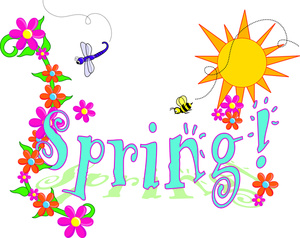 Shoemaker Spring Fling DanceCome celebrate the start of Spring with a dance on Friday, March 24th from 6 – 8:30 p.m. for an evening of family fun.DJ Freddie Fredericks Jr. will be there and kids can take pictures at a Spring scene with fun photo propsFor more information or questions, please contact Debbie Prosser at shoevicepresident@gmail.com Please consider volunteering your time: http://www.signupgenius.com/go/10C0D4DAFA92BABFE3-shoemaker Available for Purchase:Rita’s Water Ice, Pizza, Snacks and Drinks------------------------------------------------------------------------------------------------------------------------------------------cut here -----------------------------------------------------Family name: __________________________________ Homeroom #:_________Phone number: (__________) _________________________________________Number attending:    ADULTS: ________________ CHILDREN: ________________Please RSVP by March 17th with this slip and payment to your child’s teacher.Checks should be made payable to Shoemaker PTO.  Cost is $5 per family.